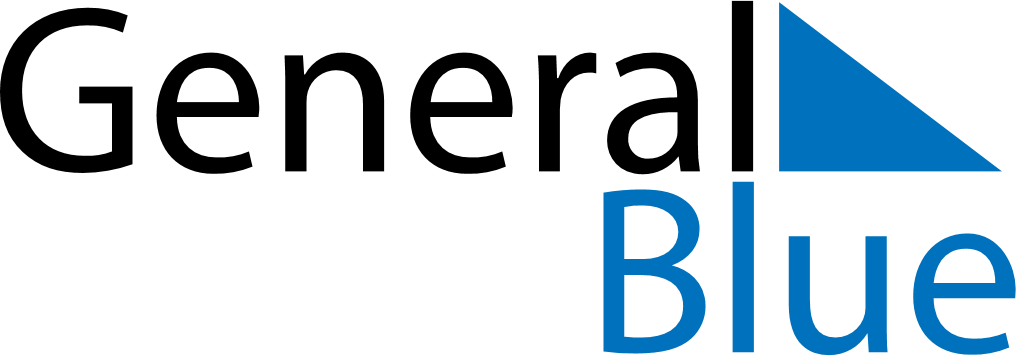 September 2029September 2029September 2029September 2029September 2029September 2029The NetherlandsThe NetherlandsThe NetherlandsThe NetherlandsThe NetherlandsThe NetherlandsSundayMondayTuesdayWednesdayThursdayFridaySaturday12345678910111213141516171819202122Prince’s Day2324252627282930NOTES